Please email this application and any supporting documents to stephanie@wedigaz.org(Be sure to include your most current official transcript)Thank you for applying!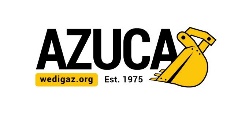 